                    Schließtage	                    	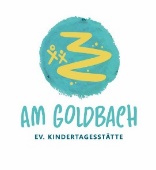                Ev. Kindertagesstätte            Am Goldbach2022/202321.12.-22.12.2022		Weihnachtsferienbetreuung (Befragung dazu erfolgte im September 2022)23.12.2022-02.01.2023	Weihnachtsferien 24.03.2023       		Konzeptionstag06.04.2023	Betriebsversammlung (Gründonnerstag)11.04.-14.04.2023		Osterferien 19.05.2023			Brückentag nach Christi Himmelfahrt09.06.2023			Brückentag nach Fronleichnam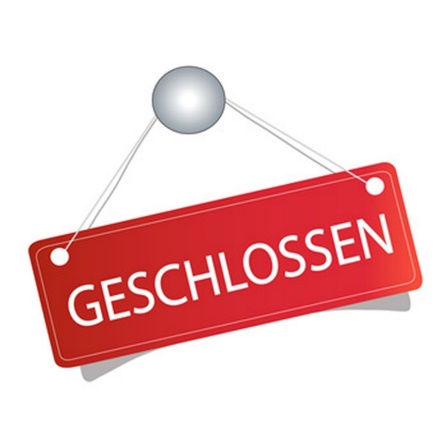 26.06.2023                      Konzeptionstag24.07.-11.08.2023		Sommerferienbetreuung08.09.2023                      Betriebsausflug02.10.2023                      Brückentag16.11.-17.11.2023           Konzeptionstage20.12.+21.12.2023          Weihnachtsferienbetreuung                                                            bei ausreichendem Bedarf (Befragung dazu erfolgt im                                                                   September 2023, anschließend KiTa geschlossen)22.12.2023-02.01.2024   Weihnachtsferien